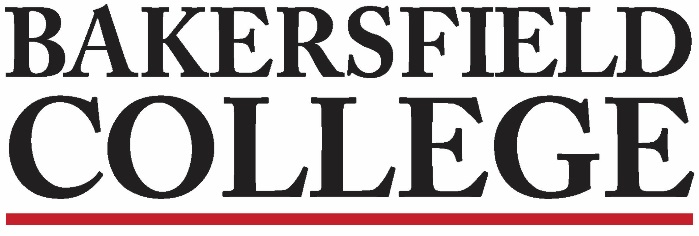 Competency-based Education Implementation Team6/22/20212:00 pm ZoomAgendaMembers: Chairs: Anna Melby (Faculty), Jessica Wojtysiak (Admin) Classified Rep: Kim ArbolanteAssessment Rep: Faith BradhamCurriculum Rep: Erica MenchacaCounseling Rep: Fabiola JohnsonUnion Rep: Ann TatumSALT Rep: Marisa MarquezManagement Rep: Michelle Pena Management Rep: Pamela RiversMember at large: Jennifer JohnsonNotetaker: ______________Approval of Minutes and Set Notetaker5 mins Icebreaker5 minsBC Application Feedback(score sheet report)20 minsIdentify Application SignatoriesWho can fill out the application?Who will need to agree to the application before submission?15 minsApplication Format10 minsHomework: Add questions to .Add questions to student survey document.Next Meeting: Tuesday, July 6, 2021 at 2:00 pm5 minsSave the Dates! CBE CollaborativeCalendar of Peer Learning Sessions2020-212021August 18th10:00am-1:00pmOctober 4th10:00am-1:00pmNovember 30th10:00am-1:00pm2022January 17th10:00am-1:00pmMarch 16th10:00am-1:00pmMay 11th10:00am-1:00pm